  du   (mise à jour 01/06/2023)Notre système financier est basé sur la confiance. Les lois de contrôle fixent les règles du jeu pour les « entreprises réglementées » du secteur financier. Vous ne serez habilité à exercer certaines fonctions au sein de ces entreprises qu’après que l’autorité de contrôle aura constaté que vous êtes compétent et intègre. Pour reprendre les termes du législateur : vous devez disposer de l’expertise adéquate et de l’honorabilité professionnelle nécessaires à l’exercice de la fonction.Nous vous prions dans ce contexte de compléter le présent questionnaire pour toute candidature à une fonction réglementée auprès d’une SGPCI.Ce questionnaire comporte deux volets, chacun devant être rempli.Êtes-vous candidat au poste de responsable d’une fonction réglementée ? Le volet A vous est destiné. 	Vos réponses à ce questionnaire nous sont nécessaires pour évaluer votre expertise adéquate et votre honorabilité professionnelle.Dévoiler certaines informations n’aboutit donc pas nécessairement à un refus. La FSMA basera sa décision sur une évaluation globale et pondérée de toutes les informations en sa possession. Nous prendrons notamment en considération les éventuelles circonstances atténuantes, la mesure dans laquelle les faits vous sont imputables, les mesures qui ont été prises pour solutionner les problèmes, le temps écoulé depuis les faits, …Si vous n'êtes pas certain que certaines informations soient pertinentes, mieux vaut les mentionner malgré tout, en expliquant pourquoi ces informations ne sont à votre avis pas (ou plus) pertinentes. Nous pouvons également vous inviter à un entretien.Êtes-vous la SGPCI qui propose un candidat à une fonction règlementée ? Veuillez dans ce cas remplir le volet B. En tant que SGPCI qui propose un candidat à une fonction réglementée, vous devez vous assurer que la personne proposée dispose de l'expertise adéquate et de l’honorabilité professionnelle.Attention !Dans le cas où la présente candidature est introduite à l’occasion du remplacement du responsable d’une fonction réglementée, vous devez en outre transmettre à la FSMA le « Questionnaire destiné à notifier la cessation d’une fonction réglementée auprès d’une société de gestion de portefeuille et de conseil en investissement (SGPCI) ».Nous respectons votre vie privéeVolet A: Vous êtes candidat à une fonction réglementée Vous vous engagez à fournir des réponses complètes et sincères☐	Je m’engage à fournir des réponses complètes et sincères. Je suis conscient que la non-communication ou la falsification d’informations peut avoir une influence négative sur l’évaluation effectuée par la FSMA de mon honorabilité professionnelle et mon expertise adéquate.Votre candidatureVous êtes …Vous êtes candidat à une fonction réglementée au sein de …Toute mention “l’établissement” dans le présent questionnaire fera référence à l’entreprise ci-dessus.Vous êtes candidat à une fonction réglementéePlus d’informations au sujet de la fonctionQuelles seront concrètement vos tâches ?Décrivez aussi concrètement que possible quelles seront vos tâches et responsabilités dans votre nouvelle fonction.Vous disposez d’une expertise adéquateDans le cadre de votre candidature, la FSMA doit vérifier votre expertise adéquate pour l'exécution de la fonction en question.Vous avez les connaissances nécessairesQuels diplômes avez-vous obtenus ?Listez ci-dessous les diplômes pertinents que vous avez obtenus. Ajoutez des lignes si nécessaire.Quelles formations complémentaires avez-vous suivies ?Listez ci-dessous les formations complémentaires pertinentes que vous avez suivies. Ajoutez des lignes si nécessaire.Vous avez l’expérience nécessaireVotre expérience doit être pertinente au regard de votre nouvelle fonction. Dans la description de votre/vos fonction(s) actuelle et antérieure(s), pensez à indiquer votre rang dans la hiérarchie, vos pouvoirs de décision et les responsabilités que vous assumiez.Mentionnez également les fonctions dans lesquelles vous avez acquis une expérience pertinente en matière de gestion.Quelle expérience avez-vous acquise dans le secteur financier au cours des dix dernières années ?Présentez un aperçu de l’expérience que vous avez acquise dans le secteur financier au cours des dix dernières années. Remplissez un tableau par fonction. Faites autant de copies des tableaux « Fonction actuelle » et « Fonction antérieure » que nécessaire.Fonction actuelleFonctions antérieuresQuelle expérience pertinente avez-vous acquise en dehors du secteur financier durant les dix dernières années ?Présentez un relevé de l’expérience pertinente que vous avez acquise en dehors du secteur financier au cours des dix dernières années. Complétez un tableau par fonction. Faites autant de copies des tableaux « Fonction actuelle » et « Fonction antérieure » que nécessaire.Fonction actuelleFonctions antérieuresVous êtes honorable professionnellementVous trouverez ci-dessous une série d’affirmations dont nous souhaitons savoir si elles s’appliquent à vous.Si l’affirmation est totalement vraie en ce qui vous concerne, confirmez que tel est le cas. Vous pouvez, si vous le désirez, donner des explications supplémentaires.Les affirmations suivantes sont-elles vraies, en ce qui vous concerne vous personnellement ?La réponse à chacune des affirmations suivantes doit s’appliquer à vous personnellement. Les affirmations ont trait aux faits tant en Belgique qu’à l’étranger.Les affirmations ci-dessous sont-elles vraies, pour vous personnellement et pour les entreprises avec lesquelles vous avez des liens ?La réponse à chacune des affirmations suivantes doit s’appliquer :à vous personnellement ; età toute entreprise avec laquelle vous avez ou avez eu des liens du fait que :vous exercez / avez exercé un mandat d’administrateur, une fonction de dirigeant ou une fonction de contrôle indépendante et/ouvous exercez / avez exercé le contrôle de cette entreprise.Pour les entreprises avec lesquelles vous avez/avez eu des liens, seuls doivent être pris en compte les faits datant de la période pendant laquelle ces liens existaient.Les affirmations concernent les faits tant en Belgique qu’à l’étranger.Avez-vous connaissance d’autres faits qui pourraient être pertinents ?Si vous avez connaissance de faits autres que ceux abordés dans les affirmations ci-dessus et qui peuvent être raisonnablement pertinents pour notre évaluation de votre honorabilité professionnelle, mentionnez-les ici.Autres faits pertinents :Vous savez quels conflits d’intérêts pourraient surgirDes conflits d’intérêts peuvent nuire à votre capacité d’exercer vos fonctions de manière indépendante et objective. Vous devez donc être bien conscient des conflits d’intérêts pouvant surgir entre vous-même et l’établissement. Par « établissement », nous entendons l’établissement auprès duquel vous être candidat, sa/ses maison(s) mère(s) et sa/ses filiale(s).Vous trouverez ci-dessous une série d’affirmations dont nous souhaitons savoir si elles s’appliquent à vous. Les affirmations ci-dessous s’appliquent-elles à vous personnellement ?La réponse à chacune des affirmations suivantes doit s’appliquer à vous personnellement.Les affirmations ci-dessous sont-elles vraies en ce qui vous concerne personnellement et en ce qui concerne les personnes avec lesquelles vous cohabitez et les entreprises avec lesquelles vous avez des liens ?La réponse à chacune des affirmations suivantes doit s’appliquer :à vous personnellement  ; età toutes les personnes avec lesquelles vous cohabitez ; età toute entreprise avec laquelle vous avez ou avez eu des liens parce que :vous y exercez / avez exercé un mandat d’administrateur, une fonction de dirigeant ou une fonction de contrôle indépendante et/ouvous exercez / avez exercé le contrôle de cette entreprise.En ce qui concerne les entreprises avec lesquelles vous avez/avez eu des liens, seuls doivent être pris en compte les faits datant de la période durant laquelle ces liens existaient.Avez-vous connaissance d’autres éléments susceptibles d’être pertinents ?Veuillez mentionner ici les relations, fonctions ou intérêts non abordés dans les affirmations ci-dessus que vous auriez et qui seraient raisonnablement susceptibles de donner lieu à un conflit d’intérêts entre vous-même et l’établissement.Autres relations, fonctions ou intérêts pertinents :Vous pouvez consacrer suffisamment de temps à la fonctionCombien de temps consacrerez-vous à la fonction à laquelle/ aux fonctions auxquelles vous êtes candidat ? Fonctions exécutivesToutes les fonctions en tant que dirigeant effectif et en tant que responsable d’une fonction de contrôle indépendante entrent dans la catégorie des fonctions exécutives. Si vous exercerez plusieurs fonctions, ajoutez des lignes au tableau.Fonctions non exécutivesLa fonction d’administrateur non exécutif tombe dans cette catégorie. Si vous êtes également membre d’un ou plusieurs comités, copiez le tableau et complétez-le pour chaque comité.Combien de temps vos autres obligations professionnelles vous prennent-elles ?L’exercice de votre nouvelle fonction au sein de l’établissement exige que vous puissiez y consacrer un temps suffisant. Il est dès lors important que nous sachions si, parallèlement à cette nouvelle fonction, vous allez poursuivre ou entreprendre une autre activité professionnelle. Ajoutez des lignes au tableau si vous exercez plusieurs autres activités professionnelles.Votre signatureVolet B: Vous êtes l’établissement qui souhaite nommer le candidat à une fonction réglementéeSignature de l’établissementVous confirmez à la FSMA que…	vous êtes habilité à signer le présent questionnaire au nom de l’établissement ; 	l’établissement est d’avis, se basant sur une évaluation soigneuse et raisonnable, que le candidat dispose de l’expertise et de l’honorabilité professionnelle requises, compte tenu de sa fonction ;	l’établissement a vérifié avec la diligence voulue que les réponses fournies par le candidat dans le volet A du présent questionnaire étaient correctes et complètes.Attention !L’établissement avertira spontanément et immédiatement la FSMA au cas où les réponses fournies dans le présent questionnaire ne seraient plus valables au moyen du questionnaire destiné à notifier des modifications relatives à l’expertise adéquate ou l’honorabilité professionnelle. Cette obligation s’applique en particulier si la modification de l’information fournie peut avoir une influence significative sur l’expertise requise et l’honorabilité professionnelle du candidat ou sur l’aptitude collective du conseil d’administration. Nous vous prions à ce sujet d’accorder une attention particulière aux chapitres relatifs à l’honorabilité professionnelle, aux conflits d’intérêts et au temps consacré à la fonction.N’oubliez pas non plus de mettre la FSMA immédiatement au courant de la cessation de la fonction concernée, au moyen du questionnaire destiné à notifier la cessation d’une fonction réglementée.Quelle est la base légale du présent questionnaire ? La FSMA vous pose ces questions sur la base des articles 12, 13, 23, 35, 47 et 84 de la loi du 25 octobre 2016 relative à l’accès à l’activité de prestations de services d’investissement et au statut et au contrôle des sociétés de gestion de portefeuille et de conseil en investissement.Le présent questionnaire tient compte des Orientations communes de l’EBA et de l’ESMA, publiées le 2 juillet 2021, sur l’évaluation de l’aptitude des membres de l’organe de direction et des titulaires de postes clés.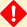 Il est important que vous répondiez à toutes les questions de manière sérieuse, véridique et complète.La qualité de vos réponses aura une grande influence sur le temps de traitement de votre demande.Dans vos réponses, vous devez mentionner toutes les informations dont vous estimez raisonnablement qu'elles sont pertinentes pour notre évaluation. Ce faisant, la FSMA tiendra compte des circonstances spécifiques et des explications que vous fournissez.Il est conseillé de compléter ce document sur ordinateur.Traitement des données à caractère personnelLes données à caractère personnel fournies par le biais du présent questionnaire et de ses annexes seront traitées par la FSMA de la manière décrite dans sa Politique vie privée. La FSMA collecte les données à caractère personnel demandées aux fins de l’exercice de son contrôle du respect des exigences en matière d’honorabilité professionnelle et d’expertise adéquate, ainsi que prévu par les articles 12, 13, 23, 35, 47 et 84 de la loi du 25 octobre 2016 relative à l’accès à l’activité de prestations de services d’investissement et au statut et au contrôle des sociétés de gestion de portefeuille et de conseil en investissement. Vous trouverez dans notre Politique vie privée de plus amples explications sur vos droits en matière de vie privée ainsi que sur la manière dont vous pouvez les exercer. Au cas où vous mentionneriez des données à caractère personnel de tiers dans le présent questionnaire et/ou dans le document explicatif qui l’accompagne, nous vous prions de prévenir ces personnes que leurs données à caractère personnel ont été communiquées à la FSMA et que cette dernière les traitera conformément à la Politique vie privée qu’elle applique dans le cadre de ses évaluations Fit & Proper et qui est consultable sur son site web.Sans la déclaration ci-dessus, ce document n'est pas valable. Veuillez donc toujours cocher la déclaration ci-dessus. Cela permettra d'éviter des retards inutiles dans le traitement de votre demande.NomPrénom(s)Numéro de registre nationalSexeDomicileN° de téléphoneAdresse e-mail (professionnelle)Nom de l’établissementNuméro d’entrepriseLes fonctions pour lesquelles vous postulez (Indiquez toutes les options qui vous sont applicables)	Administrateur non exécutif 	Administrateur exécutif 	Membre du comité de direction 	Dirigeant effectif (personne exerçant une fonction clé)	Dirigeant effectif d’une succursale étrangère 
(Espace économique européen)	Responsable de la fonction d’audit interne 	Responsable de la fonction de gestion des risquesResponsable de la fonction de complianceTitre de la fonction 
(= votre fonction telle qu’elle apparaîtra dans l’organigramme)Date prévue d’entrée en fonctionDate de cessation (si connue)Diplôme obtenuNom et type d’établissement d’enseignementAnnée d’obtention du diplômeType de diplôme obtenu (master, bachelier, autre?)Sujet de la formationNom et type d’établissement d’enseignementAnnée durant laquelle la formation a été achevéeTitre de la fonctionNom de l’entrepriseSecteur 	Entreprise d’investissement 	Etablissement de crédit 	Entreprise d’assurance 	Société de gestion d’OPC(A) 	Intermédiaire en services bancaires et services d’investissement  	Intermédiaire d’assurances  	Intermédiaire en crédit  	Société immobilière réglementée 	Institution de retraite professionnelle 	Autres  : 	………………………………………………………………………………………Nombre de subordonnésDescription de la fonctionDate d’entrée en fonction (mois et année)Titre de la fonctionNom de l’entrepriseSecteur 	Entreprise d’investissement 	Etablissement de crédit 	Entreprise d’assurance 	Société de gestion d’OPC(A) 	Intermédiaire en services bancaires et services d’investissement  	Intermédiaire d’assurances  	Intermédiaire en crédit  	Société immobilière réglementée 	Institution de retraite professionnelle 	Autres  : 	……………………………………………………………………………………….Nombre de subordonnésDescription de la fonctionEntrée en fonction (mois et année)Sortie de fonction (mois et année)Raison de la cessation	Nouvelle fonction dans l’entreprise ou dans une autre entreprise du groupe	Départ volontaire 	Départ forcé	Expiration du mandatEn cas de départ forcé, veuillez préciser le contexteNom de l’entrepriseSecteurTitre de la fonctionNombre de subordonnésDescription de la fonctionEntrée en fonction (mois et année)Nom de l’entrepriseSecteurTitre de la fonctionNombre de subordonnésDescription de la fonctionEntrée en fonction (mois et année)Sortie de fonction (mois et année)Raison de la cessation	Nouvelle fonction dans l’entreprise ou dans une autre entreprise du groupe	Départ volontaire 	Départ forcé	Expiration du mandatEn cas de départ forcé, veuillez préciser le contexteVous devez fournir des explications supplémentaires si l’affirmation n’est pas (tout à fait) vraie en ce qui vous concerne. Utilisez le document explicatif concernant l’honorabilité professionnelle.Cela ne signifie pas nécessairement que votre candidature sera refusée. Donnez de même des explications supplémentaires et expliquez la situation si vous n’êtes pas certain que l’affirmation s’applique totalement à vous.N°AffirmationPouvez-vous confirmer que cette affirmation est vraie ?À défaut, expliquez pourquoi cette affirmation n’est pas (tout à fait) vraie.4.1.1Je ne suis actuellement pas candidat à une fonction réglementée dans le secteur financier autre que celle pour laquelle je complète le présent questionnaire.	Je confirme que c’est vrai. 	Ce n’est pas (tout à fait) vrai. Je donne des explications en annexe (explication 1 “contrôle financier”).4.1.2Je n’ai jamais été soumis auparavant à une évaluation fit & proper par une autorité de contrôle du secteur financier.	Je confirme que c’est vrai.  	Ce n’est pas (tout à fait) vrai. Je donne  des explications en annexe (explication 1 “contrôle financier”).4.1.3Je n’ai jamais retiré une candidature à une fonction réglementée dans le secteur financier.	Je confirme que c’est vrai.  	Ce n’est pas (tout à fait) vrai. Je donne des explications en annexe (explication 1 “contrôle financier”).4.1.4Je n’ai jamais quitté prématurément une fonction réglementée du secteur financier.	Je confirme que c’est vrai.  	Ce n’est pas (tout à fait) vrai. Je donne des explications en annexe (explication 1 “contrôle financier”).4.1.5En tant que travailleur salarié, je n’ai jamais été licencié pour faute grave.	Je confirme que c’est vrai.  	Ce n’est pas (tout à fait) vrai. Je donne des explications en annexe explication 6 “activité professionnelle”).4.1.6En tant qu’indépendant, je n’ai jamais commis de faute grave ayant entraîné la résiliation d’un contrat.	Je confirme que c’est vrai.  	Ce n’est pas (tout à fait) vrai. Je donne des explications en annexe (explication 6 “activité professionnelle”).4.1.7Je n’ai jamais été partie à un accord à l’amiable ni à une procédure judiciaire concernant l’apurement de mes dettes personnelles.	Je confirme que c’est vrai.  	Ce n’est pas (tout à fait) vrai. Je donne des explications en annexe (explication 7 “dettes personnelles”).4.1.8Je ne suis pas enregistré sur une liste de débiteurs défaillants (par exemple, la Centrale des Crédits aux Particuliers).	Je confirme que c’est vrai.  	Ce n’est pas (tout à fait) vrai. Je donne des explications en annexe (explication 7 “dettes personnelles”).4.1.9Je n’ai pas d’intérêt dans et je ne suis pas bénéficiaire d’un trust, d’une fondation, d’une ‘stichting administratiekantoor’ ou d’une structure juridique analogue.	Je confirme que c’est vrai.  	Ce n’est pas (tout à fait) vrai. Je donne des explications en annexe (explication 8 “organisation du patrimoine”).N°AffirmationPouvez-vous confirmer que cette affirmation est vraie  ?À défaut, expliquez pourquoi cette affirmation n’est pas (tout à fait) vraie.4.2.1Je n’ai jamais été partie à un accord à l’amiable destiné à mettre un terme à un différend relatif à une possible infraction à la législation financière ou fiscale ou relatif à une possible infraction pénale.	Je confirme que c’est vrai	Ce n’est pas (tout à fait) vrai. Je donne des explications en annexe (explication 2 “accord à l’amiable”).4.2.2Je ne suis pas impliqué dans des négociations au sujet d’un accord à l’amiable visant à mettre un terme à un différend relatif à une possible infraction à la législation financière ou fiscale ou relatif à une possible infraction pénale.	Je confirme que c’est vrai.	Ce n’est pas (tout à fait) vrai. Je donne des explications en annexe (explication 2 “accord à l’amiable”).N°AffirmationPouvez-vous confirmer que cette affirmation est vraie  ?À défaut, expliquez pourquoi cette affirmation n’est pas (tout à fait) vraie.4.2.3Je n’ai jamais fait l’objet d’un refus, d’une suspension ou d’une radiation d’agrément, d’enregistrement ou d’inscription par une autorité de contrôle du secteur financier.	Je confirme que c’est vrai.	Ce n’est pas (tout à fait) vrai. Je donne des explications en annexe (explication 1 “contrôle financier”).4.2.4Je n'ai jamais été impliqué en tant que suspect dans une enquête ou une procédure pénale.	Je confirme que c’est vrai.	Ce n’est pas (tout à fait) vrai. Je donne des explications en annexe (explication 3 “droit pénal”).4.2.5À ma connaissance, aucune enquête ou procédure pénale n'est actuellement en cours à mon encontre.	Je confirme que c’est vrai.	Ce n’est pas (tout à fait) vrai. Je donne des explications en annexe (explication 3 “droit pénal”).4.2.6L’administration fiscale ne m’a jamais infligé de sanction fiscale (par exemple : une amende ou un accroissement d’impôt) en raison d’une infraction commise dans le but d’éluder l’impôt ou de permettre d’éluder celui-ci (par exemple : omettre délibérément de déclarer un compte bancaire à l’étranger aux autorités fiscales belges).	Je confirme que c’est vrai.	Ce n’est pas (tout à fait) vrai. Je donne des explications en annexe (explication 4 “droit fiscal”).4.2.7Je n’ai jamais fait l’objet d’une sanction ni d’une mesure administrative ou disciplinaire prononcée par une autorité, une autorité de contrôle du secteur financier ou une organisation professionnelle.	Je confirme que c’est vrai.	Ce n’est pas (tout à fait) vrai. Je donne des explications en annexe (explication 5 “droit administratif et droit disciplinaire”).N°AffirmationPouvez-vous confirmer que cette affirmation est vraie  ?À défaut, expliquez pourquoi cette affirmation n’est pas (tout à fait) vraie.4.2.8Aucune procédure pouvant déboucher sur une sanction, une mesure administrative ou disciplinaire par une autorité, une autorité de contrôle du secteur financier ou une organisation professionnelle n’est à ma connaissance actuellement engagée à mon encontre.	Je confirme que c’est vrai.	Ce n’est pas (tout à fait) vrai. Je donne des explications en annexe (explication 5 “droit administratif et droit disciplinaire”).4.2.9Aucune société dont j’ai exercé le contrôle ou dont j’ai été administrateur n’a été déclarée en faillite ou n’a fait l’objet d’une réorganisation judiciaire.	Je confirme que c’est vrai.	Ce n’est pas (tout à fait) vrai. Je donne des explications en annexe (explication 9 “faillite et réorganisation judiciaire”).4.2.10A ma connaissance, aucune procédure de faillite ou de réorganisation judiciaire n’est en cours à l’encontre d’une société dont j’exerce/ai exercé le contrôle ou dont je suis/ai été membre d’un organe administration.	Je confirme que c’est vrai.	Ce n’est pas (tout à fait) vrai. Je donne des explications en annexe (explication 9 “faillite et réorganisation judiciaire”).Vous devez fournir des explications supplémentaires si l’affirmation n’est pas (tout à fait) vraie en ce qui vous concerne. Utilisez le document explicatif concernant les conflits d’intérêts.Cela ne signifie pas nécessairement que votre candidature sera refusée. Donnez de même des explications supplémentaires et expliquez la situation si vous n’êtes pas certain que l’affirmation s’applique totalement à vous.N°AffirmationPouvez-vous confirmer que cette affirmation est vraie ?À défaut, expliquez pourquoi cette affirmation n’est pas (tout à fait) vraie.5.1.1Je n’ai aucun lien personnel avec :les membres de l’organe d’administration de l’établissement  ;ses dirigeants effectifs  ;son compliance officer ;son responsable de la fonction de gestion des risques ;son responsable de la fonction d’audit interne ;les actionnaires qui ont une participation et exercent une influence notable. 	Je confirme que c’est vrai	Ce n’est pas (tout à fait) vrai. Je donne des explications en annexe (explication 1 “liens personnels”).5.1.2Je n’ai aucun lien financier avec :les membres de l’organe d’administration de l’établissement ;ses dirigeants effectifs ;son compliance officer ;son responsable de la fonction de gestion des risques ;son responsable de la fonction d’audit interne ;les actionnaires qui ont une participation et exercent une influence notable.	Je confirme que c’est vrai.☐	Ce n’est pas (tout à fait) vrai. Je donne des explications en annexe (explication 2 “liens financiers”).5.1.3Je n’ai aucune dette envers l’établissement.	Je confirme que c’est vrai.☐	Ce n’est pas (tout à fait) vrai. Je donne des explications en annexe (explication 3 “dettes”).5.1.4Je ne représente aucun actionnaire de l’établissement.	Je confirme que c’est vrai.☐	Ce n’est pas (tout à fait) vrai. Je donne des explications en annexe (explication 4 “actionnariat”).5.1.5Je ne suis :ni dirigeant effectif ;ni membre d’un organe d’administration ;ni membre du personnel d’un dépositaire avec lequel l’établissement collabore.	Je confirme que c’est vrai.☐	Ce n’est pas (tout à fait) vrai. Je donne des explications en annexe (explication 5 “liens avec le dépositaire”).N°AffirmationPouvez-vous confirmer que cette affirmation est vraie ?À défaut, expliquez pourquoi cette affirmation n’est pas (tout à fait) vraie.5.2.1Durant les deux années écoulées, je n’ai pas eu de relation d’affaires, professionnelle ou commerciale avec l’établissement.	Je confirme que c’est vrai.	Ce n’est pas (tout à fait) vrai. Je donne des explications en annexe (explication 6 “relations d’affaires”)5.2.2Je ne suis pas impliqué dans une procédure judiciaire contre l’établissement.	Je confirme que c’est vrai.☐	Ce n’est pas (tout à fait) vrai. Je donne des explications en annexe (explication 7 "procédure judiciaire”).FonctionNombre d’heures que vous consacrerez par semaine à cette fonction.FonctionNombre de jours que vous consacrerez par an à cette fonctionNombre de réunions par anEntreprisePaysFonctionNombre de jours que vous consacrez par an à cette fonctionAvant de signer : Avez-vous coché la déclaration obligatoire au point 1 ? Avez-vous complété correctement et entièrement toutes les sections et répondu à toutes les questions ? Avez-vous complété et joint le document explicatif pour toutes les affirmations concernant votre honorabilité professionnelle qui ne sont « pas (tout à fait) vraies » ? 
 Dans l’affirmative : avez-vous joint les annexes qui s’y rapportent (copie de jugements, etc.) ? Avez-vous complété et joint le document explicatif pour toutes les affirmations concernant les conflits d’intérêts qui ne sont « pas (tout à fait) vraies » ? Avez-vous joint une preuve de votre identité (par ex. une copie lisible de votre carte d’identité ou de votre passeport)? (non requis si vous avez déjà communiqué précédemment un tel document à la FSMA et s’il est encore valide). Avez-vous joint un extrait de casier judiciaire délivré conformément à l’article 596, al. 1er du Code d'instruction criminelle, destiné à des activités réglementées et qui ne remonte pas à plus de trois mois à calculer à partir de la transmission de ce questionnaire à la FSMA? N’oubliez pas de signer et dater le présent questionnaire.Attention : Vous devez avertir spontanément et immédiatement l’établissement et la FSMA si vos réponses devaient être modifiées en raison de nouvelles circonstances, au moyen du questionnaire destiné à notifier des modifications relatives à l’expertise adéquate ou l’honorabilité professionnelle. Cette obligation s’applique en particulier si la modification des informations fournies peut avoir une influence significative sur votre expertise adéquate et/ou votre honorabilité professionnelle.DateNomSignatureDateNom du représentant de l’établissementPrénom du représentant de l’établissementFonction au sein de l’établissementSignature